Приложение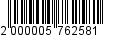 УТВЕРЖДЁНраспоряжениемадминистрации от ___________ № ________ПЕРЕЧЕНЬналоговых расходов МО «Город Всеволожск» на 2020 год* Ранее действовала льгота по освобождению от уплаты земельного налога в отношении земельного участка, предоставленного для садоводства, огородничества, индивидуального жилищного строительства, находящегося в собственности, постоянном (бессрочном) пользовании или пожизненном наследуемом владении на территории одного муниципального образования:- категории налогоплательщиков, перечисленных в пункте 5 статьи 391 Налогового кодекса Российской Федерации и зарегистрированных на территории МО «Город Всеволожск», за исключением категории налогоплательщиков «Герои Советского Союза, Герои Российской Федерации, полные кавалеры ордена Славы».- категории налогоплательщиков «Герои Советского Союза, Герои Российской Федерации, полные кавалеры ордена Славы» (независимо от регистрации на территории МО «Город Всеволожск»).N п/пНаименование налога, по которому предусматривается налоговая льгота, освобождение, преференция (налоговый расход)Наименование налоговой льготы, освобождения, преференции (содержание налогового расхода)Ссылка на положение НПА, устанавливающего налоговую льготу, освобождение, преференцию (статья, часть, пункт, подпункт)Дата начала действия права на налоговую льготу, освобождение, преференцию (налогового расхода)Дата прекращения действия налоговой льготы, освобождения, преференции (налогового расхода)Целевая категория плательщиков, для которых предусмотрены налоговые льготы, освобождения, преференцииНаименование муниципальной программы (подпрограммы)/ направления социально-экономической политики, целям которой(-ого) соответствует налоговый расходНаименование структурного элемента муниципальной программы (подпрограммы, при наличии), целям которого соответствует налоговый расходОтветственный исполнитель муниципальной программы (подпрограммы) / направления социально-экономической политикиКуратор налогового расхода12345678910111Земельный налогОсвобождение от уплаты  налога в отношении земельного участка, предоставленного для садоводства, огородничества, индивидуального жилищного строительства, находящегося в собственности, постоянном (бессрочном) пользовании или пожизненном наследуемом владении на территории одного муниципального образования и зарегистрированных на территории МО «Город Всеволожск»Решение совета депутатов МО «Город Всеволожск» от 26.11.2019 № 32С 01.01.2020*- Герои Советского Союза, Герои Российской Федерации, полные кавалеры ордена Славы;	- ветераны и инвалиды ВОВ, а также ветераны и инвалиды боевых действий.Повышение уровня качества жизни отдельных категорий граждан,предоставление социальной поддержки отдельным категориям граждан,  снижение социальной напряженностиОтдел по экономическому развитию и инвестициям администрации МО «Всеволожский муниципальный район» ЛООтдел по экономическому развитию и инвестициям администрации МО «Всеволожский муниципальный район» ЛО2Земельный налогуменьшение налоговой базы на необлагаемую налогом сумму в размере 50 000 рублей на одного налогоплательщика в отношении земельного участка, находящегося в собственности, постоянном (бессрочном) пользовании или пожизненном наследуемом владении на территории МО «Город Всеволожск»Решения совета депутатов МО «Город Всеволожск» от 22.10.2013 № 72,от 24.10.2014 № 27,от 27.10.2015 № 75,от 20.12.2016 № 75,от 26.11.2019 № 32С 2014 годаграждане, удостоенные звания «Почетный гражданин города Всеволожска» и «Почетный гражданин Всеволожского района»Повышение уровня качества жизни отдельных категорий граждан,предоставление социальной поддержки отдельным категориям граждан, поддержание качества жизни отдельных категорий граждан с применением адресного подходаОтдел по экономическому развитию и инвестициям администрации МО «Всеволожский муниципальный район» ЛООтдел по экономическому развитию и инвестициям администрации МО «Всеволожский муниципальный район» ЛО